BOROVICOVÝ DEHETVeterinární přípravekChrání rohovinu před vlhkostí. Ideální v zimě pro udržení zdravých kopyt a poskytnutí ochrany proti hnilobě. Před aplikací kopyto očistěte. Mast nanášejte pomocí štětce pouze na spodní stranu kopyta. Používejte ochranné rukavice. Nepoužívat u koní, jejichž maso je určeno pro lidskou spotřebu.Nepoužívejte při známé přecitlivělosti na některou ze složek. Vyhněte se kontaktu s očima, ušima a tlamou zvířete. Nepoužívejte na otevřené rány. Pokud se tak stane, omyjte místo velkým množstvím vody. Pouze k zevnímu použití. Spotřebujte do 1 roku od otevření. Uchovávejte při pokojové teplotě, na suchém místě, chraňte před světlem. Uchovávejte mimo dohled a dosah dětí. Pouze pro zvířata. Odpad likvidujte podle místních právních předpisů.  Složení: 100% borovicový dehetDržitel rozhodnutí o schválení a distributor: DECASPORT s.r.o., Türkova 1272/7, Chodov, 149 00 Praha 4Výrobce: Decathlon SA, 4 boulevard de Mons, 59650 Villeneuve d'Ascq, Francie.Číslo schválení: 292-23/CČíslo šarže: viz obalExspirace: viz obal750 ml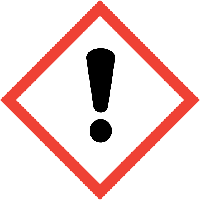 CAS: 8011-48-1VarováníDráždí kůži. Může vyvolat alergickou kožní reakci. Způsobuje vážné podráždění očí. Škodlivý pro vodní organismy, s dlouhodobými účinky. Zabraňte uvolnění do životního prostředí. Odstraňte obsah/obal do tříděného odpadu.